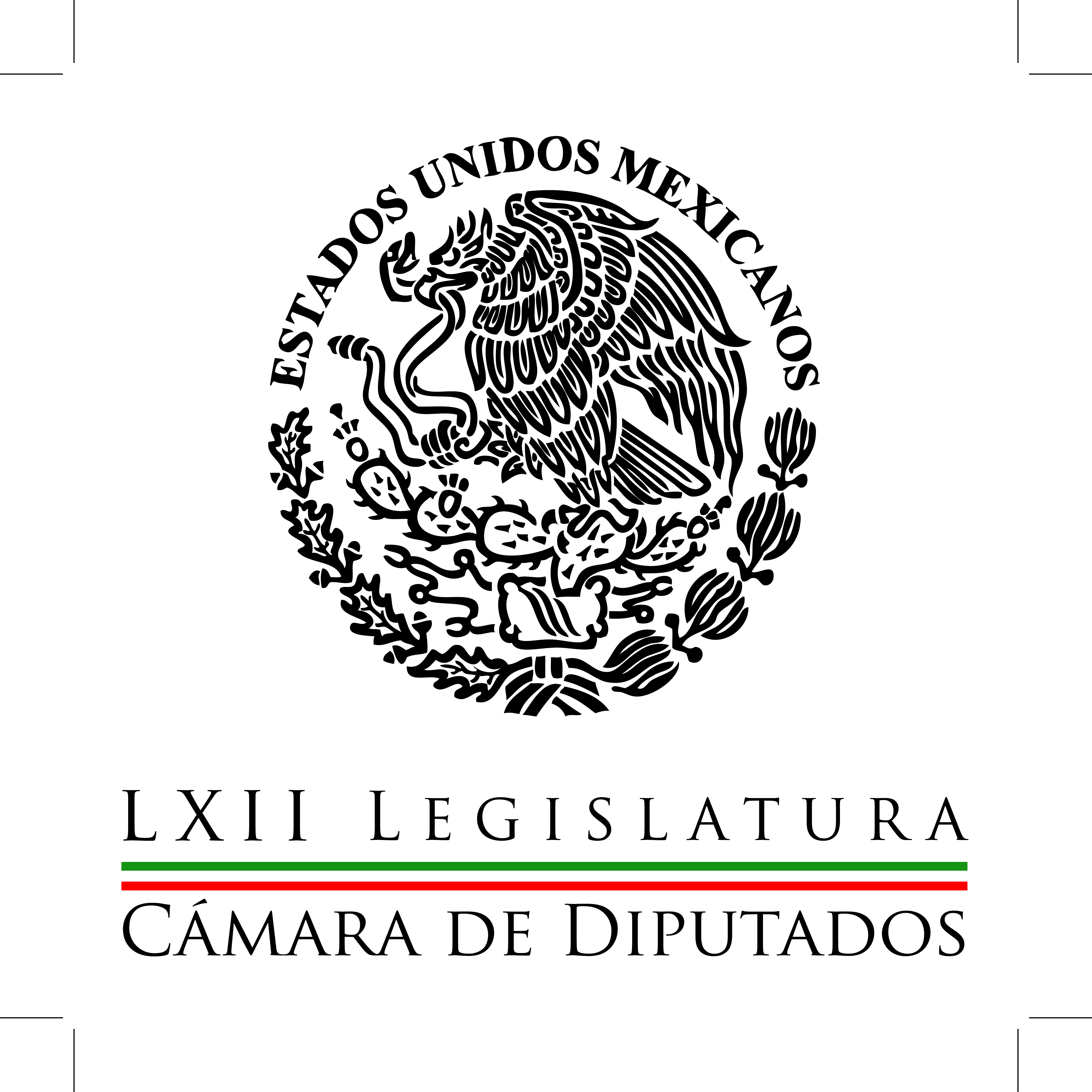 Carpeta InformativaPrimer CorteResumen: Valida TEPJF elección de diputados por el principio de mayoría relativaAnulan elección de diputados federales en Distrito de AguascalientesValida Tribunal Electoral que PT conserve su registroCarlos Alberto Martínez: Flexibilización de la Reforma Fiscal Dólar amanece en 17 pesos20 de agosto de 2015TEMA(S): Información General FECHA: 20/08/15HORA: 00:00NOTICIERO: MVS NoticiasEMISIÓN: Primer CorteESTACION: OnlineGRUPO: MVS0Valida TEPJF elección de diputados por el principio de mayoría relativaEl Tribunal Electoral del Poder Judicial de la Federación, declaró la validez del proceso comicial federal pasado para la elección de diputados por el principio de mayoría relativa.No obstante, en algunos casos, a punto del regaño o jalón de orejas, los magistrados recriminaron que tuvieron que resolver en el último día, luego de que las y los consejeros, no cumplieron el principio de exhaustividad en materia de fiscalización.El magistrado, Flavio Galván Rivera dijo:“Tenemos prisa por concluir y, es cierto, porque el tiempo apremia y hoy es el último día marcado en la legislación procesal electoral para dar por concluidos los medios de impugnación promovidos con motivo de la elección de diputados federales por el principio de mayoría relativa. En los recursos que se ha dado cuenta todas las ponencias o casi todas las ponencias tenemos un denominador común, estamos declarando fundado el concepto de agravio de los recurrentes en el sentido de que la autoridad responsable no dio cumplimiento cabal al procedimiento de fiscalización. El argumento fundamental, es la falta de valoración de los elementos de prueba que los partidos políticos presentaron al momento  de rendir informes de los gastos de campaña”.En la sesión que inició pasadas las 11 de la noche y se prolongó en las primeras horas de este jueves, luego de que los actores políticos solicitaron la nulidad del proceso comicial en algunos distritos ante la presunción de que se rebasó el tope de gasto de campaña, los magistrados, desecharon este argumento, pues, en ningún caso, se cumplió con lo establecido en la ley, en el sentido de que la votación hubiera quedado muy cerrada entre el primero y el segundo lugar.El magistrado, Pedro Esteban Penagos López, al fijar su voto a favor de los proyectos elaborados por cada uno de los integrantes de la Sala Superior, señaló que el INE no valoró las pruebas aportadas por los partidos políticos. “Y nos encontramos en que al resolver los asuntos que ahora se da cuenta, pues, resulta que en muchos casos la resoluciones correspondientes de parte del Instituto Nacional Electoral, de la Unidad de Fiscalización no se valoraron las pruebas allegadas y hace falta documentación, esto es, que necesariamente nosotros tenemos que resolver ya en esta última instancia el que debe como consecuencia revocarse ese tipo de resoluciones para el efecto de que se haga la valoración correspondiente o se recabe la documentación que integre pues, el expediente”.En su momento, la magistrada, María del Carmen Alanis Figueroa, precisó los alcances de la sentencia emitida. “Simplemente señalamos que en su caso declaramos la validez de la elección, pero por lo que hace a los temas de fiscalización seguirán la ruta de la investigación de fiscalización en cumplimiento con los procedimientos correspondientes, la interrogante que yo dejó sobre la mesa señores magistrados, independiente de cuál sea el motivo, es si fue eficaz el nuevo modelo de nulidad de una elección por rebase de tope de gastos de campaña, creo que se deben de revisar el modelo, los procedimientos, los tiempos y las instancias mismas que previó el Constituyente y el legislador para ser factible este modelo”. ys/m.TEMA(S): Información General FECHA: 20/08/2015HORA: 08:51 AMNOTICIERO: Fórmula onlineEMISIÓN: Primer CorteESTACION: OnlineGRUPO: FórmulaAnulan elección de diputados federales en Distrito de AguascalientesLa Sala Superior del Tribunal Electoral del Poder Judicial de la Federación (TEPJF) confirmó la sentencia emitida por la Sala Regional Monterrey, en la que anuló la elección de diputados federales por el 01 Distrito Electoral en Aguascalientes.Se estimó que se violaron los principios de neutralidad y equidad. Se consideró esencialmente, la presencia del Gobernador en varios centros de votación el día de la jornada electoral, lo que en el caso particular vulneró el principio democrático de equidad.En la votación, cobró vigencia la hipótesis prevista en el artículo 187 constitucional de la Ley Orgánica del Poder Judicial de la Federación al haberse registrado un empate a 3 votos.La magistrada Alanis Figueroa se apartó del proyecto en virtud de que no se surten los supuestos para confirmar la declaración de nulidad de la elección, toda vez que para ella debe revocarse la sentencia emitida por la Sala Regional Monterrey dado que la injerencia del Gobernador de Aguascalientes en la elección de diputado federal, no resulta determinante para anular la elección.Por su parte, el magistrado Flavio Galván Rivera puntualizó que lo procedente sería revocar la sentencia impugnada y reconocer que la elección del Distrito 01 Electoral Federal de Aguascalientes es igualmente válido que la elección de los Distritos 02 y 03 de la misma entidad.El magistrado votó en contra del proyecto y anunció la emisión de un voto particular.En otro tema, derivado del análisis exhaustivo de los elementos con los que contó la Sala Superior, revocó diversas resoluciones del Consejo General del Instituto Nacional Electoral (INE) respecto de las irregularidades encontradas en el dictamen consolidado de la revisión de los informes de ingresos y gastos de los candidatos a los cargos de diputados federales, correspondientes al Proceso Electoral Federal 2014-2015.El Pleno determinó que la autoridad administrativa no fue exhaustiva en la valoración de las pruebas, por lo cual se revocaron las resoluciones respectivas para que dé cumplimiento cabal al procedimiento de fiscalización y resuelva, en definitiva, valorando todos los elementos aportados por los partidos políticos.El magistrado Flavio Galván Rivera señaló que en los proyectos de sentencia relacionados con el rebase del tope de gastos de campaña, se declaran fundados los conceptos de agravio de los recurrentes, para el efecto de que el INE dé cumplimiento cabal al procedimiento de fiscalización y resuelva, en definitiva, valorando todos los elementos de prueba aportados por los partidos políticos interesados.Puntualizó que al dictar el TEPJF estas sentencias, "el rebase del tope de gastos de campaña no puede, en esta ocasión, ser considerado como causal de nulidad de la elección, porque hasta este momento no existe la verdad legal, definitiva, de lo que ha sucedido con los gastos de campaña en las respectivas elecciones".Asimismo, en su intervención, Galván Rivera mencionó que el TEPJF atendió lo establecido en la legislación procesal electoral para dar por concluidos los medios de impugnación promovidos con motivo de la elección de diputados federales por el principio de mayoría relativa.El magistrado Pedro Esteban Penagos López manifestó que durante esta elección el rebase del tope de gastos de campaña es causa de nulidad; sin embargo, para dar operatividad a la reforma electoral y hacer efectiva la causal, era necesario que los asuntos relativos a la fiscalización quedaran resueltos antes del 3 de agosto."Lo importante es que con las resoluciones del día de hoy damos certeza a la validez de las elecciones de diputados federales, pero falta por resolver lo relativo a la fiscalización", agregó.La magistrada Alanis Figueroa anunció su votó a favor e hizo especial énfasis en que un componente importante de la reforma fue la inclusión de la causa de nulidad en la Constitución, en la que se prevé la actualización de esta hipótesis cuando se exceda el gasto de campaña en un 5 por ciento del monto total autorizado y la diferencia entre el primer y el segundo lugar sea menor al 5% de la votación emitida.Precisó que la acreditación de dicha causal de nulidad requiere la resolución oportuna de la fiscalización de los recursos y las quejas relacionadas, lo cual no sucede en el caso.Señaló que el plazo previsto para resolver la fiscalización se amplió por parte del INE, el cual paso del 13 al 20 de julio.Además, precisó que los cinco días otorgados por la Sala Superior al INE, mediante el SUP-RAP-277/2015, no fue el único plazo que la autoridad electoral tuvo para resolver las quejas, toda vez que se ordenó al instituto continuar con las investigaciones porque no fue exhaustivo.Sin embargo, los resultados de estas investigaciones ya no podrán impactarse en la validez de la elección.La juzgadora concluyó que hace falta una revisión integral al modelo de fiscalización y en particular, a la causal de nulidad por el rebase de topes de gastos de campaña, puesto que actualmente no se cumple con la finalidad del Constituyente Permanente.El magistrado Manuel González Oropeza subrayó que los juzgadores tienen la obligación de verificar el debido proceso y garantizar la certeza de los resultados de la elección, por lo que en este caso, explicó, se pronunciaron respecto de la validez de la elección, sin dejar de tomar en cuenta que existen procedimientos que todavía el INE no ha concluido. bmj/mINFORMACIÓIN GENERALTEMA(S): Información General FECHA: 20/08/15HORA: 07:15NOTICIERO: Primero NoticiasEMISIÓN: Primer CorteESTACION: Canal 2GRUPO: Televisa0Alfonso Zárate: El PVEM no perderá su registroCarlos Loret de Mola (CLM), conductor: El maestro Alfonso Zárate es analista de Primero Noticias, ¿cómo le va, maestro? Alfonso Zárate (AZ), colaborador: Qué tal, buenos días. CLM: El INE determina que el Partido Verde no debe perder su registro. AZ: Yo creo, Carlos, que el proceso de nuestro país de construcción democrática ha sido un proceso muy lento, muy azaroso; hay que recordar que a lo largo de muchas décadas tuvimos el país de un solo hombre, ese solo hombre era el Presidente de la República, entonces había un endiosamiento al Presidente de la República, los otros poderes eran absolutamente serviles al jefe del Ejecutivo, no existía el contrapeso del Congreso de la Unión, no existía la autonomía del poder judicial, es decir, un régimen autoritario en donde se podían dar todos los accesos con una enorme capacidad y sin una rendición de cuentas. Sin embargo, bueno, en los últimos lustros fuimos construyendo instituciones ciudadanizadas que, se supone, debían constituir un equilibrio a estos excesos del poder; es el caso del IFAI, es el caso del Instituto Federal Electoral, que hoy se han convertido en el Instituto de Acceso a la Información Nacional, y en el Instituto Nacional Electoral. ¿Pero qué es lo que ocurre a lo largo del tiempo? Hay siempre intentos de regresión, siempre intentos de recuperar o de restaurar las viejas formas, y creo que eso ha estado ocurriendo en el caso de las instituciones ciudadanizadas; ¿de qué manera? Quienes intentan regresarlas al viejo status no necesitan modificar reduciéndoles atribuciones, ni necesitan tampoco restarles fondos, lo único que necesitan es designar como comisionados o como consejeros a personajes que estén dispuestos a tomar resoluciones que respondan a los intereses de aquellos quienes los llevaron a esas posiciones. Y creo que en ese sentido se inscribe la resolución del miércoles pasado, cuando una mayoría decide sobre cuatro consejeros del Instituto Nacional Electoral decidieron que las infracciones reiteradas, las violaciones graves, sistemáticas del Partido Verde Ecologista no ameritan la cancelación del registro. Desde luego que ésta es una resolución que genera enojo y que genera frustración, porque si nosotros recordamos la trayectoria de este negocio disfrazado de partido, que es el Verde, a lo largo de muchos años, es una historia que está plagada de actos de corrupción y de, inclusive, situaciones más graves; recuerdo, por ejemplo, el caso de la acompañante búlgara que cayó de un departamento en donde tenían una francachela los verdes, como lo acostumbran, pero también hay muchos ejemplos de la corrupción que acompaña lo mismo al "Niño Verde", a Jorge Emilio González, el verdadero dueño del partido, que a sus socios. Entonces, a los consejeros que decidieron que permanezca en el juego electoral no les importa el enorme número de violaciones graves y sistemáticas, más de 20 en este proceso electoral, que implica un desafío a la autoridad electoral, y finalmente la resolución es, simplemente, sanciones pecuniarias. Me parece que es un absurdo pensar que las solas sanciones pecuniarias son suficientes y que no hay impunidad, claro que hay impunidad, porque en la medida en que la Ley de Partidos es muy clara al señalar que una de las causas para la cancelación del registro es la reiteración de violaciones graves, es decir, la sistematicidad en violaciones graves; sin embargo, deciden que va a permanecer en el juego electoral. Me parece que el mensaje es un mensaje muy perturbador porque lo que nos dice esta resolución es que en la arena electoral todo se vale, y en consecuencia, el Partido Verde seguirá mofándose de las leyes, seguirá mofándose de quienes los impugnan, y no sólo eso, sino que quizá ahora otros partidos políticos encuentren el camino; finalmente se puede hacer todo esto, hay sanción pecuniaria, pero el resultado, que es mayores posiciones de poder, que son acompañadas por mayores recursos, habrá valido la pena, entonces es una inversión donde ganan-ganan. CLM: Maestro Zárate, muchísimas gracias y muy buenos días. Duración 4´26´´, ys/m.TEMA(S): Información General FECHA: 20/08/15HORA: 00:00NOTICIERO: MVS NoticiasEMISIÓN: Primer CorteESTACION: OnlineGRUPO: MVS0Valida Tribunal Electoral que PT conserve su registroEl Pleno de la Sala Regional del TEPJF confirmó el dictamen y resolución del Consejo General del INE, por los que dio respuesta a la consulta formulada por el Partido del Trabajo (PT), relacionada con el concepto de votación válida emitida para efectos de determinar el 3 por ciento del umbral mínimo para conservar el registro como partido político nacional. El Pleno estableció que si bien la ley no establece conceptos diferenciados sobre la votación válida emitida para conservar el registro como partido político nacional o para tener derecho a la asignación de diputados plurinominales, la votación válida emitida se integra con los votos depositados en las urnas a favor de los distintos partidos políticos y candidatos independientes, por lo que sólo deben deducirse de esa suma los votos nulos y los correspondientes a los candidatos no registrados. ys/m.TEMA(S): Información General FECHA: 20/08/15HORA: 06:53NOTICIERO: En los Tiempos de la RadioEMISIÓN: Segundo CorteESTACION: 103.3 FMGRUPO: Radio Fórmula0Julián Alfonso Olivas: Iniciativa para expedir Ley de Disciplina Financiera de entidadesJulián Alfonso Olivas, colaborador: Buenos días. En esta semana, el Ejecutivo Federal presentó a la Cámara de Diputados una iniciativa para expedir la Ley de Disciplina Financiera de las Entidades Federativas y de los Municipios. La propuesta busca establecer un sistema de alerta para estados endeudados, sanciones penales contra funcionarios que ocasionen daño a la hacienda pública y también que los créditos a corto plazo se cubran, al menos, tres meses antes de que concluya la administración que los contrató. Estas disposiciones resultan necesarias ante el manejo que se ha dado a los empréstitos que, en los años recientes, han suscrito las autoridades locales poniendo en riesgo la viabilidad financiera de sus haciendas. Entre las entidades más endeudas en relación a su Producto Interno Bruto aparecen Chihuahua, con 8.6 por ciento; Quintana Roo, con 8.3 por ciento: Coahuila, 6.5 por ciento y Chiapas, 6.1 por ciento. Con un menor porcentaje destacan Tlaxcala, con un 0.02 por ciento; Campeche, 0.2 por ciento; Querétaro, 0.5 por ciento y Tabasco, 0.8 por ciento. La media nacional es de un 2.9 por ciento. Mire usted, Oscar Mario, lo que también se debe verificar es si esos recursos crediticios se canalizaron a inversiones productivas, ya que podrán generar recursos para su pago. Si el dinero se destinó a gasto corriente, el problema es mayor. Desgraciadamente, es difícil conocer el destino, por lo que es necesario también darle transparencia al manejo presupuestal de estos recursos para conocer a dónde se ubican. Se despide de ustedes Julián Olivas, que tengan un buen día. Duración 2´18´´, ys/m.TEMA(S): Información General FECHA: 20/08/15HORA: 05:47NOTICIERO: En los Tiempos de la RadioEMISIÓN: Primer CorteESTACION: 103.3 FMGRUPO: Radio Fórmula0Carlos Alberto Martínez: Flexibilización de la Reforma Fiscal Carlos Alberto Martínez, colaborador: Flexibilizar la reforma fiscal impulsada por este gobierno significa lograr que las empresas puedan deducir impuestos e inversiones hechas a partir del año próximo. Además de incluir para el paquete económico del año que entra reducir la carga de impuestos en algunas industrias y sobre todo ampliar la opción de deducibilidad en adquisiciones de maquinaria y equipo, que es una gran necesidad y que nunca se debió haber quitado. También considerar que haya deducibilidad en las prestaciones de los gastos e inversiones para que podamos todos reactivar nuestra economía y que las pequeñas y medianas empresas, sobre todo, puedan mover su mercado interno. Otra de las propuestas que por ahí andan circulando y que se espera se integren en la posible flexibilización de reducir el ISR para incentivar la inversión y ampliar la base de contribuyentes mediante la ampliación de un impuesto general al consumo para incrementar la recaudación y fomentar las finanzas públicas. Hay que recordar que el gobierno se está quedando sin dinero porque depende del petróleo. En tanto, el sector industrial insiste en incluir la reducción o eliminación de la tasa del IESP a alimentos de alto valor calórico, que ya se viene aplicando desde hace algunos años. Incluso en la flexibilización se debe considerar que un punto importante es reducir la economía informal, ésa es la base de toda reforma fiscal y ahí es donde debemos de atacarla, en la informalidad. Pues este flagelo se encuentra inmerso y creció durante la reforma fiscal, por cierto, que ahora debe darle un revés a través de una serie de incentivos. Al final de cuentas, lo que se debe mantener es el espíritu de la reforma fiscal original porque la que tuvimos, ocasionó, entre otras cosas, un aumento de la informalidad, un aumento en el uso de efectivo y una serie de elementos de esa naturaleza. Duración 2´22´´, ys/m.TEMA(S): Información General FECHA: 20/08/2015HORA: 06:28 AMNOTICIERO: En los Tiempos de la RadioEMISIÓN: Primer CorteESTACION: 103.3 FMGRUPO: FórmulaJoaquín López-Dóriga. Pemex intercambiará barriles de petróleo Joaquín López-Dóriga, colaborador: El secretario de Energía, Pedro Joaquínexplicó aquí en Radio Fórmula que Pemex va a intercambiar hasta cien mil barriles diarios de petróleo pesado por crudo ligero a Estados Unidos, para producir gasolinas de mejor calidad en nuestro país. El secretario de Energía dijo que no es que México le esté vendiendo y no es que Estados Unidos nos esté exportando, que efectivamente hay una importación de petróleo estadounidense que se paga con petróleo mexicano, se importa el ligero y se exporta el pesado. Explicó que el aceite ligero es el insumo para que el que están preparadas las refinerías de Tula, Hidalgo; Salamanca, en Guanajuato; y Salina Cruz, en Oaxaca; y de esta manera se busca aprovechar esta infraestructura para producir gasolina y diesel de mejor calidad. Con este intercambio -dijo-, Pemex se va a beneficiar, dado que va a reducir sus remanentes de combustóleo. Estamos ante una realidad, el mercado del petróleo ha cambiado. Duración: 01´13” bmj/mTEMA(S): Información General FECHA: 20/08/15HORA: 08:52NOTICIERO: ExcélsiorEMISIÓN: Primer CorteESTACION: OnlineGRUPO: Imagen0Dólar amanece en 17 pesosEl dólar estadounidense llegó finalmente a los 17 pesos en bancos esta mañana, de acuerdo con información del portal de Banamex.La depreciación de esta mañana se da en medio de preocupaciones globales por el crecimiento de la economía mundial. En China las acciones terminaron con un desplome superior al 3% lo que avivó los temores por una fuerte desaceleración en la segunda mayor economía del mundo.Adicionalmente, los precios del petróleo se ubican cerca de sus niveles más bajos desde la Gran Recesión.También influye que ayer las minutas de la Fed revelaron que la entidad ve que las condiciones económicas de Estados Unidos se acercan a un punto donde puede soportar la primera alza de tasas de interés en nueve años.En México se dio a conocer que el PIB creció 0.5% en el segundo trimestre del año, cifra que fue mejor a la esperada con analistas. Sin embargo, se mantiene la preocupación sobre el débil crecimiento. ys/m.TEMA(S): Información General FECHA: 20/08/2015HORA: 06:28 AMNOTICIERO: Primero Noticias EMISIÓN: Primer CorteESTACION: Canal 2GRUPO: TelevisaFue inaugurado la primera etapa del proyecto del Parque Eólico Enrique Campos Suárez, colaborador: Los secretarios de Energía, Pedro Joaquín Coldwell, y de Hacienda, Luis Videgaray, encabezaron la inauguración de la primera etapa del proyecto del parque eólico Sierra Juárez. Está ubicado en la Rumorosa, allá en Baja California- Y, bueno, pues este proyecto implica 255 megawatts que van a ser exportados a San Diego, es el primer proyecto transfronterizo de generación de energía renovable que además implica pues una inversión de 300 millones de dólares. Duración: 00´28” bmj/mCarpeta InformativaSegundo CorteResumen: Entregan credenciales a los nuevos diputados en San LázaroPresupuesto Base Cero, reto de la nueva Legislatura: diputado electoVa Oposición por cambios fiscalesAlistan toma de protesta de Beltrones y Monroy del MazoAvalan a Beltrones asambleas estatales20 de Agosto de 2015TEMA(S): Trabajo legislativo FECHA: 20/08/15HORA: 12:45NOTICIERO: MilenioEMISIÓN: Segundo Corte  ESTACION: Online GRUPO: Milenio 2015Entregan credenciales a los nuevos diputados en San LázaroEste jueves inició en la Cámara de Diputados el proceso de credencialización de legisladores electos para el periodo 2015-2018, el primer turno correspondió a los representantes priistas de mayoría relativa, María Gloria Hernández, por el distrito uno de Hidalgo, y Alfredo del Mazo, coordinador de la bancada mexiquense.De acuerdo con la convocatoria publicada en la Gaceta Parlamentaria, los diputados del PRI electos por mayoría relativa serán acreditados hoy y mañana, mientras el sábado 22 irán a la Cámara de Diputados los del PAN y PRD.El lunes 24 deberán registrarse los diputados del PVEM, Morena, Movimiento Ciudadano y Nueva Alianza, así como los legisladores sin partido y el independiente Manuel Clouthier.En la convocatoria no está registrado el Partido Del Trabajo ya que su registro se mantiene en litigio en el Tribunal Electoral del Poder Judicial de la Federación (TEPJF) por no haber logrado el 3 por ciento de la votación nacional el pasado 7 de junio.A su vez, los diputados plurinominales del PRI asistirán a credencializarse el martes 25; los de Morena, Movimiento Ciudadano, Nueva Alianza y Encuentro Social, el miércoles 26, mientras a los del PAN, PRD y PVEM les corresponderá el jueves 27. /gh/mTEMA(S): Información General FECHA: 20/08/15HORA: 10:08NOTICIERO: Notimex / YahooEMISIÓN: Segundo Corte  ESTACION: Online GRUPO: Notimex Presupuesto Base Cero, reto de la nueva Legislatura: diputado electoLa LXIII Legislatura federal, que entrará en funciones el 1 de septiembre, tendrá como reto principal la construcción del Presupuesto Base Cero, el cual entregará el gobierno federal a la Cámara de Diputados como parte del Paquete Económico para 2016.En entrevista con Notimex, el diputado federal electo del Partido Revolucionario Institucional (PRI) por Playa del Carmen, Quintana Roo, José Luis Toledo Medina, comentó sus aspiraciones y objetivos para esta odisea política que realizará en los próximos tres años.El joven de 33 años, quien ganó la elección del 7 de junio con una votación récord en esa entidad de 60 mil sufragios, señaló que la nueva Legislatura se enfocará en trabajar las leyes secundarias para impulsar las reformas estructurales y a legislar sobre una reforma al campo, entre otros temas.“No está limitado a lo que hizo la LXII Legislatura. Vendrá una reforma al campo importantísima, vendrá la reglamentación en temas de turismo que se está proponiendo como calidad de vida y, por supuesto, como ejemplo que ha tenido Quintana Roo para el resto del país”, precisó.Toledo Medina, quien será parte de la bancada de los más de 200 diputados federales priistas, señaló que el principal reto es el presupuesto Base Cero.“Va a ser un reto extraordinario para todos”, pues esta propuesta del Paquete Económico que llegará al Palacio Legislativo de San Lázaro como cámara de origen, les permitirá al gobierno federal “apretarse el cinturón” y hacer el gasto más eficiente.El Paquete Económico 2016 incluye la Ley de Ingresos y el Presupuesto de Egresos de la Federación, que se basará éste último en el Presupuesto Base Cero y que tendrá que entregar la Secretaría de Hacienda y Crédito Público (SHCP) a más tardar el 8 de septiembre.En este punto el priista, quien se registrará este jueves como diputado federal en el recinto de San Lázaro, indicó que se tendrá que contemplar la reducción del gasto corriente y proponer el gasto de inversión, sobre todo enfocado en los programas sociales.Otro reto de los legisladores será dictaminar y en su caso, aprobar la iniciativa de Ley que el Ejecutivo federal envió al Congreso en materia de disciplina financiera, para regular la deuda de los estados y municipios.Así como definir cuál será el papel del gobierno para detonar el desarrollo a nivel local, así como cimentar los programas y proyectos que tiene la Federación. “Me parece que el Presupuesto Base Cero va a ser un extraordinario momento para poder transformar deseos en realidades”, dijo.José Luis Toledo Medina afirmó que se siente preparado para asumir el cargo de diputado federal en una Legislatura que será fundamental para los mexicanos, “que está llamada a traducir todas las reformas que se aprobaron en la LXII Legislatura. Ahora hay que hacerlas, trabajar y que se vean reflejadas en los bolsillos de los mexicanos”.Consideró que la Legislatura que comenzará funciones el 1 de septiembre tendrá una gran responsabilidad de frente en el proceso de transformación en el país, y por ello se trabajará de forma coordinada con los Poderes de la Unión para que abone al esfuerzo del Ejecutivo.Se debe responder a la confianza que los ciudadanos le dieron con su voto el 7 de junio, para que con el presidente Enrique Peña Nieto y en consenso con las demás fuerzas políticas que integran el Congreso de la Unión, trabajen las reformas aprobadas para transformar al país.A pregunta expresa de cuáles con sus objetivos como diputado federal para responder a su electorado en Quintana Roo, dijo que impulsará al sector turístico, que es la vocación de esta entidad del Caribe mexicano.Comentó que en Quintana Roo se tienen 87 mil cuartos de hotel y que en un año y medio considera que se alcanzarán los cien mil cuartos de hotel. Además por cada 10 dólares que entran al país por turismo, seis los genera la entidad, lo que lo convierte en este tema en una prioridad nacional. Por ello buscará formar parte de la Comisión de Turismo.También mencionó otras prioridades que demanda la población de la entidad, como son la vivienda, ya que en Quintana Roo por año hay un incremento en este sector de 12 por ciento, así como la seguridad y los temas de la Frontera Sur que se relacionan con migración.Señaló que su formación y experiencia también ha sido en materia de presupuesto y por eso le gustaría integrar la Comisión de Hacienda y Cuenta Pública, pues reiteró que construir el Presupuesto Base Cero “será un reto importante”. /gh/mTEMA(S): Información General FECHA: 20/08/15HORA: 9:19NOTICIERO: Reforma EMISIÓN: Segundo Corte  ESTACION: onlineGRUPO: C.I.C.S.AVa Oposición por cambios fiscalesLas bancadas del PAN y PRD en el Senado anunciaron que impulsarán modificaciones fiscales en el próximo periodo ordinario de sesiones.Fernando Herrera, coordinador de Acción Nacional, adelantó que impulsarán la reducción del IVA y cambios en materia de deducibilidad en las prestaciones de carácter social para los trabajadores.Informó que en septiembre, luego que el Gobierno presente su propuesta de paquete económico 2016, el blanquiazul presentará su propio proyecto, con el que buscan revertir los efectos negativos provocados por la reforma fiscal aprobada en 2013.Miguel Barbosa, coordinador del PRD, advirtió que ante la delicada situación de las finanzas públicas, el Senado está obligado a reaccionar con una propuesta de reforma fiscal.Aunque aseguró que los perredistas no se arrepienten de haber apoyado las modificaciones tributarias hace dos años, aceptó que es indispensable revisar el marco legal."Es importante revisar la deducibilidad en las inversiones, la deducibilidad en un porcentaje sobre asuntos de consumo y establecer el impuesto a las herencias", señaló."Es muy difícil pensarla en cero déficit, pero tiene que haber un planteamiento racional para que no se establezca como solución el endeudamiento de la nación como salida a asuntos de falta de ingresos".El presidente de la Mesa Directiva del Senado alertó que, además de los cambios fiscales, es necesario que el Gobierno ponga en marcha medidas reales de austeridad que permitan reducir los gastos en el sector público."Para que las finanzas de la nación sean sanas, se requiere ajustar el gasto; el PRD propone bajar el costo del Gobierno y la revisión de la eficacia de programas, porque no podemos meterle dinero bueno al malo; los impuestos de los mexicanos no pueden pagar la vanidad de los funcionarios ni las campañas de los partidos", dijo.Ambos coordinadores parlamentarios manifestaron su preocupación por la situación económica y financiera por la que atraviesa el País.Herrera insistió en que la política económica del Presidente Enrique Peña Nieto ha sido errática, por lo que exigió escuchar a los representantes del sector productivo y atender sus preocupaciones."La economía se tambalea, es zigzagueante, si bien es cierto no podemos abstraernos de un embate y una turbulencia internacional, la responsabilidad local obliga a la prudencia, a escuchar lo que demanda el sector productivo del País", indicó."Ellos deben de reconocer que se equivocaron y deben reconocer que se tienen que hacer cambios". /gh/mTEMA(S): Información General FECHA: 20/08/15HORA: 09:12NOTICIERO: En los Tiempos de la RadioEMISIÓN: Segundo CorteESTACION: 103.3 FMGRUPO: Radio FórmulaMiguel Barbosa. Balance del tercer año de ejercicio de la LegislaturaOscar Mario Beteta (OMB), conductor: Bueno, le decía que es un honor, es un honor, es un placer, es un placer, bueno, siempre platicar, siempre platicar, pero ahora lo hacemos aquí, en el estudio, con el senador Luis Miguel Barbosa Huerta, quien está a punto de heredar la estafeta en la presidencia de la Mesa Directiva del Senado de la República. Señor legislador, lo recibimos siempre con muchísimo afecto aquí. Luis Miguel Barbosa Huerta (LMBH), presidente de la Mesa Directiva del Senado de la República: Me siento como en casa, Oscar Mario, y con el mismo afecto, con el mismo honor estoy en este asiento de tu mesa de periodistas, muy complacido. OMB: Gracias, senador. Bueno, pues ha presentado usted el día de ayer un balance del tercer año de ejercicio de la Legislatura, la legislatura, la número 62, de la Cámara alta. ¿Cuáles serían...? Grosso modo, grosso modo porque fue un... No quiero decir un discurso, fue un mensaje sobre... Y además muy emotivo el que ofrece usted y el que recibe de sus colegas legisladores, ¿pero cómo podría resumir los dos o tres puntos más importantes? LMBH: Decir que es un trabajo colectivo, es un trabajo de 128 mujeres y hombres que tuvieron la oportunidad de formar parte de esta legislatura, continuamos en la LXIII Legislatura, y que nos tocó vivir esta coyuntura política; es decir, cuando la sociedad reclama a las fuerzas políticas ponerse de acuerdo, reclama modificar los modelos aplicables en nuestro país, los modelos en temas sociales, económicos, políticos, de régimen político, de competencia, todo lo que se llamaron las reformas estructurales y lo reclama porque es una sociedad cansada de que la política no genere cosas, no genere resultados. Entonces nos tocó vivir esa parte, la asumimos, hubo mayores y menores dificultades, no todo fue fácil. Hubo acuerdos de unanimidad inclusive, hubo debate, hubo confrontación de ideas, pero mantuvimos, diría yo, el decoro en el desempeño parlamentario. Como presidente del Senado, entendí que la labor institucional no entra en contradicción con defender las convicciones, con defender la forma de pensar. Entendí que me tocaba cuidar un poder, uno de los tres poderes del Estado, en la parte del Poder Legislativo, en la que corresponde a la Cámara de Senadores, y así lo hice. No estuvo ausente el Senado en la representación que le corresponde en todo tipo de eventos, de actos, en la opinión que debe darse. Y, de verdad, lo digo con convicción, el trabajo es de 128, 128 personas que asumen que su labor que les toca desempeñar es la labor de políticos que actúan con responsabilidad. Bienvenido el debate, bienvenida la pluralidad, la diversidad; nadie puede aspirar a la unanimidad en esta época, es insano pensar en ello. No es la lucha de los buenos y de los malos, somos una clase política que debe de cambiar frente a la sociedad. La sociedad ya cambió, falta que la clase política actúe a la altura de los reclamos de esta nueva sociedad. Así es que creo yo que es el papel que nos toca asumir a los servidores públicos de hoy, a quienes recibimos una retribución que sale del bolsillo, de la aportación de los mexicanos, impuestos, derechos, aprovechamientos, ingresos de la nación y que debemos de corresponder con un desempeño que sea el que la ley y la Constitución prevé para el ejercicio de nuestras funciones. OMB: Además, legislador, dos de un mismo partido, léase Sol Azteca, que presiden al mismo tiempo las dos cámaras federales, ¿no? LMBH: Sí, una coyuntura muy especial. OMB: Es la primera vez, ¿no? LMBH: Sí, sí, sí, en el caso de Cámara de Diputados es porque, de acuerdo a la Ley Orgánica, la presidencia de la Mesa Directiva corresponde en orden decreciente. Primera fuerza el primer año, segunda el segundo y tercera el tercer año y le correspondió al PRD. En el caso del Senado, fue el cumplimiento de la palabra otorgada al inicio de la legislatura porque no tenemos esa previsión en la ley para caso de Senadores. OMB: Sí. LMBH: Entonces se forma un acuerdo político al arranque de la legislatura y el cumplimiento es la palabra otorgada en ese acuerdo y lo que permitió que el PRD, a través mío, presidiera esta cámara. Falta, por cierto, el acuerdo político para la segunda legislatura del Senado, la Legislatura LXIII. Una vez que sean ratificados o nombrados los coordinadores parlamentarios, nos sentaremos y formaremos un acuerdo para la gobernabilidad de la Cámara de Senadores. OMB: Bueno, como en el Senado se viven pues dos legislaturas, una en la Cámara de Diputados; recuerden que a partir del 2018 ya se podrá reelegir diputados, senadores, presidentes municipales también, ¿no? LMBH: Sí, los electos a partir del 2018. OMB: A partir del 2018. LMBH: Nosotros no formamos parte. OMB: No, ustedes no, pero los que lleguen, ¿no? Los que lleguen en el 2018. LMBH: Con una explicación en ese sentido: las reformas de régimen, como son la integración de los poderes, nosotros fuimos electos con este régimen, no con el modificado y que ya está vigente. Por eso todos los electos a partir de 2018 podrán ser reelectos, en el caso de los senadores una ocasión, en el caso de los diputados hasta tres ocasiones y los alcaldes una ocasión. OMB: Oiga, ¿y es bueno o es malo? Porque muchos dicen "bueno, pues sí, viene lo de la reelección, pero pues no se puso sobre la mesa o si se puso sobre la mesa se guardó, puntos tan importantes como la revocación de mandato y la rendición de cuentas", ¿no? LMBH: Mira, la reelección en el sistema político mexicano y la cultura política siempre fue un tema tabú. Recuerda que después de la Revolución quedamos con esa, con esa cultura de la no reelección. Esta reforma política entendió que la única forma de fortalecer al Poder Legislativo es permitiendo su reelección. Ahora, tiene que haber una ley electoral y autoridades electorales que impidan que la reelección de un servidor público en funciones afecte la equidad en la elección, es decir, que quien ya es senador, quien ya es diputado, quien ya es alcalde, ¿sí? Promueva, participe nuevamente para ser reelecto y utilice la infraestructura que como servidor tiene, inclusive la promoción que tiene alrededor de su función y afecte la equidad. ¿Y eso cómo debe de garantizarse? Pues con el cumplimiento de la ley electoral y la fuerza y la fortaleza de las instituciones que aplican la ley. Pero sí tiene que ver con fortalecimiento de Poder Legislativo. No creíamos nosotros, quienes participamos en la reforma, en la reelección de los Ejecutivos, los que tienen realmente infraestructura, los que tienen disposición de recursos para poder participar. De hecho, en la competencia electoral mexicana no se ha ido la utilización de recursos públicos para fines electorales, no se ha ido. O sea, aún en el proceso electoral 2015, federal y estatales, hubo uso de recursos públicos. Es decir, en esta reforma política no hubo fortaleza para cumplir los propósitos de la reforma, que eran impedir la inequidad o atacar la inequidad para que hubiera procesos electorales en los que la participación de los contendientes fuera igual. OMB: Pero hay quienes vemos, yo no sé si el término sea peligroso o peligrosa, esta reelección a partir de quienes lleguen al Congreso y a las presidencias municipales en el 2018 porque, como sociedad, somos malos, muy malos, muy malos fiscalizadores; somos pésimos analistas y además flojos o no tenemos el interés de revisar el historial de quienes son votados por la ciudadanía, van a seguir los plurinominales también y finalmente pues podrán cómodamente los malos, que esperemos sean los menos, pues casi, casi, y estoy exagerando, eternizarse ahí, en el poder... LMBH: Mira... OMB: Eternizarse dos elecciones, tres elecciones, ¿no? LMBH: Coincidiendo contigo, coincidiendo contigo de que aún, todavía la sociedad requiere... OMB: No está preparada. LMBH: Mayor interés y participación. Créeme que el escrutinio público que se hace del servicio público, del desempeño de los representantes populares cada vez es más alto. Hoy tenemos una opinión publicada, no hablo de impresos, habló la opinión política que se hace en medios muy fuerte, que no había en otro tiempo. OMB: En los medios sí, en algunos medios sí. LMBH: Las redes sociales provocan una condición que no existía en el escrutinio del trabajo de los servidores públicos. Hoy es muy fuerte eso. Eso no implica que haya círculos, círculos de profesionales. Por ejemplo, en las redes, son formas de comunicación entre jóvenes, entre todos los que tienen acceso y le entienden a la tecnología, pero los profesionales de las redes existen, que son los que generan muchas condiciones de escrutinio, de crítica. La información hoy es cada vez más intensa; o sea, programas como el tuyo han prevalecido a lo largo de varios años porque han encontrado un nicho en la opinión pública que les satisface y se forman segmentos de opinión a donde está dirigido la opinión y tu voz, ¿sí? Yo acepto que puede tener riesgos para alojar por un periodo largo solamente a burócratas, solamente... Y que no sean verdaderos legisladores, que no haya un fortalecimiento del Poder Legislativo desde la permanencia de ciertas personas. Sí, sí lo sé porque inclusive, debo decirte, la profesionalización del trabajo en las cámaras no es general. Yo sí creo en que todos quienes llegan a un cargo de representación es porque tienen una antecedencia, pero el desempeño legislativo es muy especial. La evolución de un legislador, diputado o senador, yo la entiendo así, debe de volverse de diputado a parlamentario, de senador a parlamentario. El término parlamentario es encontrar esa condición de profesional de integrante de una de las cámaras. Ese es el paso, muchos lo llevan a cabo, otros no u otras no. Pero claro que, entendiendo qué significa el alojamiento por nueve años para diputados, por 12 años para senadores, podemos encontrar riesgos de que no sea un fortalecimiento del Poder Legislativo, sino sólo la continuación en la representación de un espacio de territorio. OMB: Sobre todo, y tenemos que ir a una pausa ahorita, pero porque no tenemos la garantía, después de que inicie este proceso de reelección en el Congreso de la Unión, la garantía de que se queden o permanezcan o se reelijan a muchos Miguel Barbosa, que son responsables, preparados y hombres decentes. Esa es la garantía que no tenemos como ciudadanos. Pero bueno, vamos a una pausa y regresamos. Pausa OMB: Bueno, regresamos a platicar, y siempre con mucho gusto, con don Miguel Barbosa, quien está a punto de dejar la presidencia de la Mesa Directiva del Senado de la República, ¿y también dejará la coordinación? LMBH: El próximo lunes, en el marco de nuestra... OMB: ¿Asamblea o cómo se...? LMBH: Reunión plenaria, la que llevan a cabo los grupos previa al arranque del periodo ordinario, haremos, en términos del reglamento, de nuestro reglamento, la elección de la Mesa Directiva por la siguiente legislatura, así dice el reglamento. Entonces yo me presentaré para poder ser votado como, nuevamente como coordinador y yo advierto que hay las condiciones para que eso ocurra. OMB: Sí, porque, por ejemplo, en el PAN, legislador, en el PAN el presidente de este órgano político es el que designa al coordinador de los... LMBH: Sí. OMB: Diputados y senadores y en el caso del PRD pues no tienen... Bueno, sí tienen presidente, pero ya se va Carlos Navarrete, yo creo que ya no quiere "queso", como dicen, sino salir de la ratonera. Yo creo que ya no le interesa ni siquiera participar en ello. Entonces, como no hay un dirigente en el Sol Azteca, ¿se vota, se vota entre los senadores? LMBH: No, es que el reglamento así lo establece. OMB: ¡Ah! Así lo dice. LMBH: El estatuto del partido... OMB: ¿Y por qué en el PAN, por qué en el PAN no? LMBH: Porque su estatuto así lo prevé. OMB: ¡Ah! ¿Cada quien tiene su...? LMBH: Cada quien tiene su forma y es coordinador reconocido en el Senado quien es registrado así, producto del desahogo de la diligencia política que cada estatuto prevé. Así es que el caso del PRD, se vota. OMB: Se vota. Bueno, pues hay muchos temas, en la radio el tiempo se va volando y yo quisiera no dejar éste fuera porque es uno que he llamado la atención y que ha provocado pues mucha expectativa entre no sólo la clase política, sino la ciudadanía porque por primera vez, por primera vez se habla de que las tres principales fuerzas políticas representadas en el Congreso de la Unión, no sólo en la Cámara alta, PRI, PAN y PRD, se han pronunciado por realizar modificaciones a la reforma fiscal que aprobó el Congreso en diciembre del 2013. Incluso el secretario de Hacienda dijo esta semana "yo estoy abierto y dispuesto a platicar con todo mundo para que, si es necesario, pues vamos a rectificar en algunos, en algunos puntos". ¿Va en serio? Porque, bueno, el PAN decía "nosotros...". Recuerde usted, el PAN votó en contra de la reforma fiscal, el PRD votó con el PRI a favor de la misma y ahora como que todos están de acuerdo que se requiere urgentemente de algunos cambios. LMBH: A ver, nosotros vamos por la reforma de la reforma, hacendaria y fiscal. OMB: ¿Se equivocaron al votar a favor del...? LMBH: Mira, el modelo que votamos fue un modelo que admitía cerrar los hoyos de regímenes de beneficio fiscal para los que más ganan, el tema de la consolidación fiscal, modificamos el régimen simplificado, modificamos el régimen de cooperativas, impusimos un impuesto a las operaciones llevadas a cabo en bolsa. Eran planteamientos que el PRD tuvo desde muchos años atrás. OMB: Sí, muchos impuestos, muchos impuestos. LMBH: Así es, y entonces claro que sí, para nosotros era un modelo de una reforma progresiva porque orientaba para que quien ganara más pagara más, ¿sí? Y pudiera aplicarse en beneficios sociales. OMB: Por primera vez se va a analizar el IVA, el IVA al consumo, que yo creo que sería el impuesto más justo, más justo porque hay una distorsión gravísima en su análisis. LMBH: Ahora para... OMB: Para los que más tienen y gastan y los que menos tienen y también gastan, pero bueno, ahí depende de la capacidad... LMBH: Mira, vamos a analizar varias cosas, te voy a situar asuntos específicos, que son con los que es nuestro arranque: la deducibilidad de inversiones, hay que reconocerla como necesaria para incentivar la inversión. OMB: Gastos médicos, etcétera. LMBH: Así es, la deducibilidad en gastos hasta un porcentaje también. Hay que hablar del impuesto a las herencias, existe en todo el mundo. OMB: Sí. LMBH: Existe en todo el mundo y hay que hablar a partir de qué montos. Que no se crea que una herencia de la gente con pocos recursos, que tiene que ver casi con el patrimonio familiar... OMB: Que tiene una casita. LMBH: Estaría afectada. No, no, no, hablo de las... OMB: Grandes fortunas. LMBH: De las grandes fortunas que se heredan y que no se pagan impuestos, como existen en otros países del mundo. OMB: Sí. LMBH: Tenemos que hablar de una disminución en el gasto del Gobierno. Una de las cosas que en números, que son todos dudosos, pero el producto de la recaudación de la reforma que acabamos en el 2013 ascendió a 200... Aproximadamente 220 mil millones de pesos, pero el costo del Gobierno en este gobierno aumentó a más de 400 mil millones de pesos, entonces bajar el costo del Gobierno y para eso se necesitan hacer muchas cosas: revisión de programas, el presupuesto cero (sic) a partir de informes de resultados, muchas razones que nosotros tenemos que encontrar. Lo del tema del impuesto al consumo, que es un asunto a debate de manera permanente, hay que revisarlo, como todos los temas, pero hay que revisar esa idea de que el que consume más paga más... Bueno, el problema es que el que tiene menos y consume pagaría más también; es un asunto de ingreso. Pero lo que te puedo decir es que el planteamiento del PRD en el Senado no va a ser aquel que nos lleve a ser la otra parte con la que el PRI pueda aprobar en esta temporada de reformas de ingresos fiscales, no vamos a ser la otra parte, no vamos a ser la parte que necesita el PRI para poder conseguir las propuestas... OMB: O sea, van a asumir una posición ya muy propia. LMBH: Muy propia, muy... OMB: El PAN también. LMBH: El PAN tiene una posición que corresponde, es consecuente con la que tuvo en el 2013 y que es consecuente con una estrategia electoral, perfectamente válido también. O sea, ¿qué partido político con estrategia mínima puede estar en favor de más impuestos o puede estar en contra de que se disminuyan impuestos? Hay que reconocer la complejidad del escenario económico. México no tiene ingresos como nación, la baja en los precios del petróleo es una disminución muy importante en los ingresos y hay que ser responsables también porque hablamos de una serie de beneficios sociales, de políticas públicas que requieren ingresos de la nación. Entonces vamos a empezar... Ayer fijé una posición pública de mi grupo parlamentario ayer en ese sentido, así es que se descarten que el PRD va a ser la parte que necesita el Gobierno para que apruebe propuestas que lleven a un escenario de perjuicio al ingreso, a la economía, a la inversión pública. Vamos a estar atentos y vamos a ser responsables. OMB: Bueno, pues ésta va a ser la posición del Sol Azteca, ¿están ya todos de acuerdo, al menos en el Senado; y qué pasa en la Cámara de Diputados, van igual? LMBH: Bueno, no conozco el dato, pero en Senado estamos de acuerdo en que esto se revise, así es que vamos por la reforma de la reforma... OMB: Fiscal. LMBH: Así es. OMB: Bueno, y ayer usted, Miguel Barbosa, Fernando Herrera y el propio senador Emilio Gamboa van a encabezar este debate para ajustar la reforma fiscal porque recuerde usted que es desde el Congreso de la Unión que se hacen los cambios a las leyes en este rubro. Entonces yo creo que eso ha provocado, eso ha provocado en los últimos días pues tranquilidad entre la clase empresarial y, repito, el propio secretario de Hacienda ha dicho "pues estamos abiertos a platicar con todo, con todo el mundo, con todos los afectados", que somos pues todos los mexicanos, ¿no? Vamos a otra pausa y regresamos a la parte final de esta charla con el senador Miguel Barbosa. Pausa OMB: Vamos a llegar a la parte final de esta charla con don Miguel Barbosa, quien está a punto de concluir su gestión exitosa, exitosísima, diría, como presidente de la Mesa Directiva en la Cámara alta y también se postula de nueva cuenta, porque los estatutos del Sol Azteca así lo permiten o así lo mandan, para continuar como coordinador de la fracción de este órgano político en la Cámara alta. Un punto muy, muy importante: hay un acuerdo entre las principales fuerzas políticas en el Congreso de la Unión en esta próxima Legislatura, la 63, para que diputados federales y senadores de la República analicen o lleven a cabo modificaciones en las leyes fiscales porque es sólo en el Congreso que una reforma constitucional se puede rectificar o ratificar en su momento. Bueno, pues ya hablamos de varios temas, señor senador. Sobre otro, que es importantísimo, ya tenemos poco minutos, usted, como todavía presidente del Senado, como personaje respetable y muy respetado dentro y fuera del Sol Azteca, qué nos dice requiere su partido para elegir bien, elegir bien a quien sea el sucesor de Carlos Navarrete. ¿Cómo le van a hacer? LMBH: Yo he dicho, y lo ratifico, que tan importante es la renovación de la dirección, pero más aún lo es la transformación del partido; que cualquier presidente, presidenta del PRD con un partido igual, controlado por las corrientes internas, en donde las decisiones no se toman en los órganos de dirección, sino se toman en el acuerdo de corrientes, no va a provocar el resultado deseado. ¿Quién tiene que ser, cuál es el perfil? Deben ser jóvenes, deben ser rostros no desgastados, deben tener un pensamiento moderno, deben tener un pensamiento vanguardista, crítico, deben ser capaces de atraer la filial, el apoyo de jóvenes de clases medias, de empresarios, deben ser capaces de dialogar con todos los segmentos de la población, no la marginalidad; la marginalidad no es el lugar donde el PRD tiene que estar. Se debe entender que el PRD, como partido de izquierda, no es un partido con cargas o atavismos ideológicos que ya no están vigentes en el pensamiento de la gente. Para nosotros, para el que deba ser el presidente o la dirección debe entenderse a la izquierda sólo como una actitud frente a la vida, frente al hecho social, al hecho económico, al hecho político, que no tengamos que atarnos a formas y a procedimientos que la gente ya no entiende. Para mí ése es el perfil de quien tiene que ser presidente y debe estar libre de las ataduras del control de las corrientes internas. OMB: Ahora, legislador, ¿cómo fortalecerse o con quién? El otro día en este espacio usted mencionaba dos o tres nombres, entre ellos Ríos Piter y Zoé... LMBH: Robledo. OMB: Zoé Robledo, pero bueno. ¿Cómo fortalecerse en el Sol Azteca para separarse o evitar tener que recurrir, porque hay algunos que así lo dicen, tener que recurrir a Andrés Manuel López Obrador para aglutinar a la izquierda o a las izquierdas y que sea una condición sine qua non para llegar bien al 2016 y al 2018? O sea, muchos dicen "es que estamos tan mal que, si no es con el favorzazo que nos haga el señor López Obrador, estamos perdidos", ¿será? LMBH: Bueno, yo quiero decirte que el PRD debe de transformarse para poder encontrar una alianza, no con López Obrador; una alianza con la sociedad. Cuando habla de alianza con la sociedad no hablo de un documento que alguien firme y nombre de eso que se llama sociedad; hablo de que la sociedad nos vea bien, nos vea como un partido de oposición serio, nos vea como una alternativa electoral diferente a las que existen; ésa es la condición. Las constantes referencias de las alianzas de la unidad de las izquierdas es un discurso, es un discurso que se vuelve imposible ya en estos momentos. Pensar que vamos a hacer alianza con López Obrador es estar sujetos a eso que tú estás describiendo como una desesperación de salvamento. OMB: A que los vuelva a secuestrar. LMBH: Pero es un planteamiento que solamente tiene como consecuencia el siguiente descolón, Andrés Manuel ha actuado con una soberbia inusitada que no corresponde al resultado de ocho puntos, de 8 por ciento en la elección del 7 de junio. Al PRD no le fue bien con su casi 11 puntos, pero tampoco le fue bien a Andrés Manuel López Obrador con su 8 por ciento. Entonces... Porque en esta elección pues Andrés Manuel no competía contra el PRI y con el PAN, competía con el PRD y no pudo desplazarlo a la cuarta fuerza. Hay que tener una estrategia para que la percepción social no se mueva y esa percepción, diría yo, está ahorita mal atendida por parte del PRD, no actuó con estrategia desde el 7 de junio, a dos meses de que pasan las elecciones es cuando viene este cimbramiento, con la puesta sobre la mesa de la renuncia de Carlos Navarrete. Por cierto, le reconozco esta decisión, que lo haya hecho, cimbró... OMB: Además, dicen, él la tomó, ¿no? LMBH: Él la tomó. OMB: "Ya no quiero, ya...". LMBH: Él la tomó. Yo creo que está actuando de manera fría... OMB: ¿Pero sí ve usted que haya dentro del Sol Azteca un personaje que provoque ese punto de la inflexión, esa transformación para su renovación? LMBH: Yo veo a Ríos Piter y a Zoé Robledo como gentes que pueden encabezar la transformación. OMB: La transformación. Bueno, y... Porque el único candidato seguro, hay muchas especulaciones sobre otros, pero el único candidato que sabemos va, porque así, es una obsesión que tiene, es Andrés Manuel López Obrador para el 2018 y, bueno, pues el PRI todavía con mucha incertidumbre, el PAN también y el Sol Azteca igual. ¿Entonces cuál sería, desde su perspectiva y con base en su experiencia, que es muchísima, el mensaje que envía como senador de la República y todavía como presidente de la Cámara alta, a quienes se encuentran también confundidos y preocupados por el futuro de la izquierda responsable, aglutinada en el Sol Azteca? LMBH: Decir que estamos empeñados, las opiniones, que veo a todos tomando acciones para la transformación del partido, pero esperaré a que llegue el Congreso Nacional del PRD, a partir del 17 de septiembre, para poder decir si fue una transformación real, si sólo se renovó la dirección, que va a estar condicionada por el control de las corrientes y si se espera un futuro rumbo al 2018 de nuestro partido. OMB: ¿El 17 de septiembre se elige al nuevo presidente de...? LMBH: El 17 de septiembre arranca el Congreso, en ese marco hay un Consejo Nacional que elegiría a la nueva dirección. OMB: ¿Pero va a haber campañas de candidatos? LMBH: No, no, no; es que es atípico. OMB. ¿No? LMBH: O sea, presentó su renuncia Carlos Navarrete y la dirección, pero no se abrió un proceso electivo. Cuando se está pensando que están compitiendo, solamente están dando opiniones y está mostrando su interés. OMB: Entonces va a ser un solo... LMBH: Es el producto de un acuerdo que van a tomar las corrientes, por eso debe haber una voluntad de las corrientes para poder renovar a la dirección con integrantes... OMB: ¿Entonces es votación? LMBH: Que no sean dependientes de ellos. OMB: ¿Entonces es votación interna? LMBH: Es votación. OMB: ¿Un sólo día, qué día? LMBH: Puede ser el 17 de septiembre. OMB: Puede ser el 17 de septiembre. LMBH: Puede ser el 17 de septiembre. OMB: Pero tampoco les conviene esperarse mucho más. LMBH: No, no, no, no, debe de ser pronto porque todos los partidos ya asumieron su estrategia. OMB: Ya tienen, el PRI ya tiene presidente. LMBH: Así es. OMB: El PAN también. LMBH: Así es. OMB: Faltan ustedes. LMBH: Así es. OMB: Bueno, pues se nos terminan los minutos. Y yo nada más reiterarle el afecto, el respeto, la admiración por el trabajo de siempre, responsable, discreto, pero eficiente y productivo a don Miguel Barbosa. Y bueno, pues lo mejor, lo mejor, señor senador, y seguiremos muy pendientes de lo que haga. LMBH: Yo agradezco el trato, vine a saludarlos a ti, a la producción. De verdad, estoy muy agradecido, les dejo un abrazo a todos, les dejo un beso a Arcelia, qué bonita niña. Yo deseo que este programa siga siendo tan exitoso como lo ha sido en los últimos años. OMB: Ha sido un honor el que esté usted aquí y siempre con cariño lo vamos a recibir siempre. Gracias, gracias, senador Barbosa. Duración 32´43´´, ys/m.TEMA(S): Información GeneralFECHA: 20/08/15HORA: 12:58NOTICIERO: ExcélsiorEMISIÓN: Segundo CorteESTACION: OnlineGRUPO: ImagenAlistan toma de protesta de Beltrones y Monroy del MazoTodo está listo en el PRI para que esta tarde después de las 18 horas, en reunión del Consejo Político Nacional, Manlio Fabio Beltrones y Carolina Monroy del Mazo, rindan la protesta estatutaria como presidente y secretaria general, respectivamente, del Comité Ejecutivo Nacional del PRI.En el auditorio "Plutarco Elías Calles" de la sede priista, se espera la llegada de gobernadores, senadores, diputados federales y electos y funcionarios públicos.El político sonorense registró su planilla y no hizo proselitismo ya que fue la única fórmula que obtuvo el registro y fue declarado presidente electo por la Comisión Nacional de Procesos Internos del PRI.Se espera que Beltrones Rivera emita un mensaje luego del acto protocolario. ys/m.TEMA(S): Información General FECHA: 20/08/15HORA: 10:09NOTICIERO: Reforma EMISIÓN: Segundo Corte  ESTACION: onlineGRUPO: C.I.C.S.A.Avalan a Beltrones asambleas estatalesLas asambleas de consejeros políticos de las 32 entidades federativas ratificaron a Manlio Fabio Beltrones y Carolina Monroy del Mazo para la dirigencia nacional del Partido Revolucionario Institucional (PRI).Joaquín Hendricks, secretario técnico del Consejo Político Nacional del tricolor, informó que los priistas de los estados avalaron ayer el dictamen de la Comisión Nacional de Procesos Internos."El dictamen ya dio la vuelta por todo el País y fue enviado de regreso a la Comisión. Tengo entendido que se aprobó por unanimidad", dijo.Hendricks explicó que una vez cumplida esta etapa del procedimiento, todo está listo para que esta tarde sesione el pleno del Consejo Político Nacional donde se declara la validez de la elección, se entregará la constancia de mayoría y se tomará protesta a los nuevos dirigentes."No hay más formalidad que la validación del dictamen y la toma de protesta".Hendricks aseguró que esperan la presencia de Gobernadores e integrantes del Gabinete del Presidente Enrique Peña Nieto.Anoche, Beltrones y Monroy sostuvieron una cena privada con 17 Gobernadores del PRI en funciones y cuatro electos.En el encuentro, que se llevó a cabo en la ciudad de Toluca, también participó el Gobernador del PVEM, el chiapaneco Manuel Velasco, quien fue el primero en felicitar de manera pública a Beltrones por su designación como dirigente, aún antes de que se formalizarán los trámites al interior del PRI. /gh/mCarpeta InformativaTercer CorteResumen: Gobierno federal se equivoca en política económica, señala Alonso RayaLa bancada del PAN será agresiva: Torres CofiñoNuevas tecnologías tendrán rol fundamental en materia educativaConsolidará LXIII legislatura reformas estructurales: diputadosEn 2018, 6.1 millones de mujeres incorporadas a Prospera: RoblesDiscusión de paquete económico debe llevar a un gasto más eficientePRI pide al PAN responsabilidad en cambios a reforma fiscalToma protesta Beltrones como dirigente nacional del PRICamacho pide a clase política 'no satisfacer apetitos personales'Priistas definirán agenda legislativa los próximos tres díasBeltrones dará grandes resultados al PRI: Del MazoINE decide hasta el próximo martes si PT y Humanista pierden registro20 de agosto de 2015TEMA(S): Trabajo LegislativoFECHA: 08/20/15HORA: 14:13NOTICIERO: 24 HORAASEMISIÓN: Tercer CorteESTACION: Online:GRUPO: 24  HORAS0Gobierno federal se equivoca en política económica, señala Alonso RayaRedacción: El líder del PRD en San Lázaro, Miguel Alonso Raya, habló  sobre la propuesta de Presupuesto Base Cero del gobierno federal, para el próximo añoAseguró que la administración federal se equivoca en la política económica, “el gobierno no ha sido eficiente para aplicar políticas económicas ante esta crisis económica”.“Si estas acciones no ayudan al bolsillo de los mexicanos, empleados, empresarios, no funciona” afirmó.Además hizo hincapié en la incapacidad del gobierno federal de “traducir las reformas estructurales en benéfico de la gente”.El diputado perredista propuso hace unos meses que comparezca el secretario de Hacienda, Luis Videgaray, para que explique los pre-criterios de Política Económica 2016.También para informar sobre la evolución de las finanzas públicas y su impacto en la estabilidad y el crecimiento de la economía nacional. dlp/mTEMA(S): Partidos PolíticosFECHA: 08/20/15HORA: 15:33NOTICIERO: El Universal.comEMISIÓN: Tercer CorteESTACION: Online:GRUPO: El Universal.com0La bancada del PAN será agresiva: Torres CofiñoSuzzete Alcántara, reportera: El coordinador parlamentario del PAN en Cámara de Diputados, Marcelo Torres Cofiño, señaló que la bancada de su partido para la siguiente Legislatura, será “agresiva”, dado que defenderá los intereses de los mexicanos.“Va a proponer lo mejor para los mexicanos, y por supuesto, va a rechazar cualquier iniciativa, cualquier inclusión que tienda a seguir afectando el bolsillo de los mexicanos, la seguridad y la credibilidad”, añadió.En entrevista, Torres Cofiño dijo que el nuevo coordinador de la bancada del PAN, debe trabajar en unidad por el bienestar de los mexicanos pero también del partido, “eso va ser muy importante”.Asentó que será hasta el próximo lunes o martes, cuando el nuevo presidente del partido, Ricardo Anaya defina quién será el líder parlamentario, “el presidente irá a nombrar al coordinador del grupo”, en el marco de la plenaria parlamentaria. dlp/mTEMA(S): Trabajo Legislativo FECHA: 20/08/15HORA: 14:23NOTICIERO: Notimex / YahooEMISIÓN: Tercer Corte  ESTACION: Online GRUPO: Notimex 0Nuevas tecnologías tendrán rol fundamental en materia educativaLa adopción y evolución constante de las tecnologías de la información y la comunicación obliga a los legisladores a revisar permanentemente las oportunidades y los retos que representan, aseveró el diputado federal Fernando Rodríguez Doval.El legislador por el Partido Acción Nacional (PAN) subrayó que la educación constituye un área en que dichas tecnologías no pueden dejar de estar a la vanguardia.“Hemos insistido en que la próxima generación de reformas educativas debe enfocarse en la calidad de los contenidos y métodos pedagógicos, en donde, sin duda, las nuevas tecnologías jugarán un rol fundamental”, comentó.Destacó que cada vez desde más temprana edad las personas adoptan las tecnologías de la información, lo que se traduce en un reto para el sistema educativo.“En estos espacios de comunicación se suelen sintetizar en extremo los enunciados e, incluso, se escribe con ciertos códigos propios. El reto del sistema educativo es lograr que esto no se traduzca en una peor ortografía de los niños y los jóvenes”, dijo.Rodríguez Doval consideró muy positivas todas las campañas que se emprenden a través de las redes sociales para explicar las reglas ortográficas y de redacción, así como los llamados que hacen los mismos usuarios para que no se deforme la escritura.Sin embargo, advirtió, también es importante que las autoridades educativas prevean esa situación y emprendan su propia campaña de sensibilización, pero no a través de negar o restringir su uso, porque las redes sociales y las tecnologías de ese tipo son sinónimo de oportunidad si son bien empleadas.Subrayó que, en tanto, la LXIII Legislatura deberá estar atenta a las tendencias y avances tecnológicos, así como a los modelos vigentes, para impedir que México continúe rezagado en ese ámbito, respecto a lo que ocurre en el resto del mundo./gh/mTEMA(S): Información General FECHA: 20/08/15HORA: 14:56NOTICIERO: Notimex / YahooEMISIÓN: Tercer Corte  ESTACION: Online GRUPO: Notimex 0Consolidará LXIII legislatura reformas estructurales: diputadosLa LXIII Legislatura del Congreso de la Unión que inicia el 1 de septiembre deberá consolidar las reformas estructurales y concretar las leyes secundarias, indicaron los diputados electos del PRI, María Gloria Hernández Madrid y Alfredo Bejos Nicolás.Plantearon que la situación del petróleo y del peso mexicano será un reto para que los representantes populares hagan un replanteamiento para la eficiencia del gasto a partir de la discusión de Presupuesto Base Cero.Entrevistados por separado y luego de haber concluido el proceso de credencialización en la Cámara de Diputados, señalaron que los mexicanos están con la idea y el deseo de superar esa coyuntura.Bejos Nicolás dijo que “hay un gran compromiso de continuar con el trabajo de la Legislatura anterior para consolidar las reformas estructurales y enmendar las leyes secundarias”.Destacó la importancia de la iniciativa del Ejecutivo federal respecto a las leyes secundarias de la reforma constitucional en materia de deuda y disciplina financiera de estados y municipios, que esta semana se turnó a la Cámara de Diputados para su dictamen.“Es importante que se pongan las reglas del juego para que no se sigan heredando deudas”, agregó.Por separado Hernández Madrid afirmó que en la LXIII Legislatura se impulsará el trabajo y la consolidación de las leyes para la implementación del nuevo sistema de justicia penal, que tendrá que iniciar en todo el país a partir del 18 de junio de 2016.Se refirió a la postura que deberá asumir la bancada priista para la materialización de las leyes secundarias de las reformas constitucionales que se aprobaron en la LXII Legislatura, que concluye el próximo 31 de agosto.“En lo personal me gustaría contribuir a la materialización del nuevo sistema de justicia penal, porque estamos seguros que el código nacional de los procesos penales tendrá una revisión especial”.Hizo énfasis en el apoyo que ese sistema debe tener de todas las legislaturas estatales “para que pueda estar en tiempo y forma, tanto con el marco legal, como con el presupuesto y la capacitación que se tiene que dar a los operadores”.Remarcó la importancia que tiene su difusión para la ciudadanía y la actualización de las universidades, a fin de que todos los abogados que egresen tengan la formación que corresponda al reto que tiene el país con en el nuevo sistema de justicia penal.Sin embargo aclaró que los diputados tienen la obligación de hacer una revisión de todo el marco legal, porque hay leyes que tienen que analizar, depurar o actualizar. /gh/mTEMA(S): Información GeneralFECHA: 08/20/15HORA: 16:21NOTICIERO: La Crónica.comEMISIÓN: Tercer CorteESTACION: Online:GRUPO: La Crónica.com0En 2018, 6.1 millones de mujeres incorporadas a Prospera: RoblesNotimex: Un total de 6.1 millones de mujeres titulares de Prospera estarán incorporadas a esquemas de inclusión financiera y productiva para 2018, afirmó la titular de la Secretaría de Desarrollo Social (Sedesol), Rosario Robles Berlanga.En un comunicado detalló que para 2016 estarán incorporadas tres millones de mujeres y para 2018 otras 3.1 millones se habrán sumado a los proyectos productivos de Prospera, con los que se han roto los mitos de que los pobres no son productivos.Durante la inauguración del Taller Internacional “Estrategia de monitoreo y evaluación de los componentes de inclusión productiva, laboral y financiera de Prospera”, Robles aplaudió la democratización del acceso al crédito y con ello la construcción de “una verdadera inclusión financiera”.La responsable de la política social del país afirmó que el apoyo a los sectores que menos tienen es parte de las reformas impulsadas por el gobierno de la República, que hacen posible el crecimiento económico, así como la reducción del rezago social y la marginación.Acompañada por la coordinadora nacional de Prospera, Paula Hernández, abundó que se busca el fortalecimiento de este programa de inclusión social que ha incorporado nuevos elementos para que las mujeres tengan acceso al crédito barato, con una tasa anual de 9.9 por ciento.Hernández Olmos, a su vez, destacó las alianzas establecidas a través de diferentes programas como Territorios Productivos, con apoyo de la Organización de las Naciones Unidas para la Alimentación y la Agricultura (FAO, por su sigla en inglés) y del Fondo Internacional de Desarrollo Agrícola (FIDA).Subrayó también las estrategias como el programa de Innovación para el Desarrollo Equitativo, que impulsa con la Organización Internacional del Trabajo (OIT).La titular de la Sedesol ejemplificó con los proyectos que Prospera ha impulsado para el cultivo de stevia en la región de Los Tuxtlas, en Veracruz, y con invernaderos de jitomate en Mártir de Cuilapan, Guerrero.Robles Berlanga enfatizó que el gobierno federal trabaja con la convicción de que los cambios emprendidos por la Política Social de Nueva Generación requieren de un seguimiento puntual y datos duros para mejorar las acciones; “y de ahí nuestro compromiso con la evaluación y la rendición de cuentas”. dlp/mTEMA(S): Información General FECHA: 20/08/15HORA: 13:43NOTICIERO: Notimex / 20 minutosEMISIÓN: Tercer Corte  ESTACION: Online GRUPO: Notimex 0Discusión de paquete económico debe llevar a un gasto más eficienteUno de los temas fundamentales que deberá analizar, con suma responsabilidad, la Cámara de Diputados durante el periodo ordinario de sesiones que inicia el primero de septiembre, es el Presupuesto Base Cero donde se debe hacer un ejercicio de análisis muy detallado para ver cuáles son los programas que se están elevando a partir del gastos público.Así lo señaló el diputado electo Alfredo del Mazo Maza, quien mencionó que en la discusión de paquete económico 2016 habrá que ver que programas se pueden hacer más eficientes y llevar a cabo un ejercicio del gasto más responsable, eficiente y transparente.Adelantó que en la plenaria del Revolucionario Institucional que iniciará mañana y concluirá el sábado se estará analizando toda la agenda legislativa del partido y se tendrá más información sobre las propuestas que va a presentar el PRI en la próxima Legislatura.Entrevistado al término de su registro como diputado federal en el Palacio Legislativo de San Lázaro expuso que como partido "debemos hacer un ejercicio muy responsable, primero que nada en materia del presupuesto del próximo año".Las condiciones financieras que se han presentado a lo largo de este año, a nivel internacional, dijo, han generado condiciones que nos llevan justamente a hacer este ejercicio de revisión de la propuesta de Presupuesto Base Cero.Es decir, "desde la base de cómo se conforma el presupuesto para poder afrontar estas situaciones económicas que enfrenta el país y que son generadas desde el exterior".Debemos estar muy atentos a las diferentes opciones que el partido esté presentando como grupo parlamentario para poder, primero que nada, dialogar, escuchar y compartir con los demás grupos parlamentarios y en base a ello tomar una definición al respecto.Respecto a la llegada de Manlio Fabio Beltrones Rivera al PRI, dijo que es un hombre con gran experiencia y trayectoria, que sin duda dará grandes resultados al partido ante los retos que se aproximan como es la contienda electoral del año próximo en donde estarán en juego 12 gubernaturas.El coordinador de la diputación del Estado de México, estableció que el ex líder de la bancada priista en el Palacio Legislativo de San Lázaro llega con un gran respaldo ciudadano, con el apoyo de los diferentes sectores y organizaciones del Revolucionario Institucional.Agregó que en la Cámara de Diputados y luego de haber concluido su registro como integrante de la LXIII Legislatura, expresó: "estoy seguro que serán muy buenos tiempos para el PRI encabezado por Manlio Fabio Beltrones".Aseguró que el Revolucionario Institucional tendrá 203 diputados y que será el coordinador de los legisladores por el Estado de México. /gh/mTEMA(S): Información general FECHA: 20/08//2015HORA: 17:10NOTICIERO: Noticias MVS.comEMISIÓN: Tercer CorteESTACION: InternetGRUPO: Noticias MVS PRI pide al PAN responsabilidad en cambios a reforma fiscalEl diputado electo del PRI por Puebla, Jorge Estefan Chidiac, señaló a los panistas para que de manera responsable digan en donde se tienen que realizar los cambios a la reforma fiscal.En entrevista, el legislador elector que hoy asistió a San Lázaro a registrarse para iniciar funciones el próximo 1 de septiembre, y que por tercera ocasión fungirá como diputado federal, explicó que es importante considerar en la propuesta de modificación a la reforma fiscal que los impuestos no se pueden bajar ya que no habría recursos para tapar el hoyo económico que dejaría esta medida. Dijo que se podrán hacer ajustes a la reforma fiscal, pero de ninguna manera disminuir la recaudación, sobre todo en estos momentos tan difíciles que se enfrentan en materia económica.Estefan Chidiac, quien en una Legislatura pasada fungió como presidente de la Comisión de Hacienda y que en esta ocasión fue elegido por mayoría relativa, pidió a los panistas decir donde se pueden recaudar 300 mil millones que se van a recortar del presupuesto del próximo año, debido a la baja en el precio internacional del petróleo.“Yo les pediría que con sensatez y prudencia que nos digan si eso no fue el camino cuál es el camino que ellos proponen, porque eliminar impuestos resulta sencillo, que nos digan qué proponen para tapar el hoyo con lo que pretenden eliminar”.Reconoció que sí se podrán hacer ajustes, pero en ningún momento se podrán disminuir la recaudación fiscal y menos en estos momentos tan difíciles en México y en el entorno internacional. “Yo quisiera ver, si no se hubiera hecho la reforma fiscal en dónde andaría el dólar, en dónde andaría el riesgo-país, en dónde andarían las tasas de interés si hubiera cierta duda sobre el desempeño financiero-económico, sobre la estabilidad macroeconómica del país, estabilidad que tenemos”, añadió.Por ello, considero difícil que se haga una contrarreforma para bajar otra vez del 16 al 11 por ciento el IVA en la frontera norte y el ISR a los comerciantes que están bajo el Régimen de Pequeños Contribuyentes (Repecos).Indicó que la situación se vislumbra compleja en la construcción del Presupuesto Base Cero, porque se tiene que considerar no sólo los recortes a programas, sino que se tendrán otros gastos que no se podrán tocar como el pago de pensiones y el pago de la deuda, así como los salarios a la burocracia.Por su parte, los diputados electos del PRI, Jasmine María Bugarín Rodríguez y José Luis Toledo Medina afirmaron que una de sus tareas en San Lázaro será trabajar por el bien del país y no ver a quienes se han dedicado a desacreditar el trabajo legislativo. En ese sentido, destacaron que los efectos de las reformas estructurales aprobadas por la LXII Legislatura, que concluye funciones el 31 de agosto, ya empiezan a reflejarse en los bolsillos de las familias mexicanas.Otras, apuntaron, tendrán resultados positivos en el mediano y largos plazos, “sin embargo, los representantes de las organizaciones minoritarias buscaran por todos los medios descalificar al gobierno federal”.Entrevistados en el marco de la credencialización de los legisladores del PRI, afirmaron que las reformas beneficiarán a la población, y “quienes pretenden modificarlas o darle marcha atrás lo hacen por desconocimiento de sus efectos o por cuestiones electorales”. “Tenemos la confianza de la población la cual fue ratificada durante ese proceso comicial y eso no lo quiere aceptar la oposición”, agregaron los priistas. moj/m TEMA(S): Partidos PolíticosFECHA: 20/08/15HORA: 19:47NOTICIERO: Excelsior.comEMISIÓN: Tercer CorteESTACION: Online GRUPO: Excelsior0Toma protesta Beltrones como dirigente nacional del PRIAnte gobernadores, diputados, senadores y militantes del partido, el político sonorense rindió protesta junto con Carolina Monroy del Mazo para presidir el instituto políticoRedacción.- CIUDAD DE MÉXICO.- Este jueves, Manlio Fabio Beltrones y Carolina Monroy del Mazo rindieron protesta como presidente nacional y secretaría general de Partido Revolucionario Institucional (PRI).En el auditorio “Plutarco Elías Calles” de la sede nacional del tricolor y frente a integrantes del gabinete federal, diputados, senadores, gobernadores y demás militantes priistas, Beltrones Rivera se convirtió en el dirigente nacional de su partido para el periodo 2015-2019.El Consejo Político Nacional del PRI sesionó esta tarde para que Beltrones y Monroy del Mazo tomaran las riendas del Comité Ejecutivo Nacional del partido.En su mensaje, César Camacho Quiroz recordó que hace tres años, el Revolucionario Institucional reflexionó que no podía servir a la gente con un pensamiento del Siglo XX, lo que lo llevó a repensarse, como resultado de lo cual ha derribado diques y abierto puertas para que inclusive personajes externos a él puedan constituirse en sus candidatos.   Jam/mTEMA(S): Partidos PolíticosFECHA: 08/20/15HORA: 14:41NOTICIERO: El Financiero.comEMISIÓN: Tercer CorteESTACION: Online:GRUPO: El Financiero.com0Camacho pide a clase política 'no satisfacer apetitos personales'Víctor Chávez, reportero: El presidente nacional del PRI, César Camacho Quiroz llamó a la clase política "a ejercer el poder con responsabilidad, pues éste no es para satisfacer los apetitos personales; poder es igual a servir con entusiasmo y respeto”.El líder nacional priista resaltó las características y orígenes del PRI, como un partido que "nació en el poder y al que las circunstancias han formado para la contienda democrática, por lo cual hoy es un instituto político afecto a servir con eficacia para lograr el desarrollo y la prosperidad".Al encabezar la presentación del libro “Pensamiento Político”, que es una colección de 16 volúmenes de diversos autores, indicó que son los ciudadanos quienes ejercen como quieren su derecho a decidir.“Ayudemos a que lo hagan de manera más informada y responsable”, convocó, al tiempo que definió a la obra como una herramienta para erradicar la alfabetización política de los lectores y los electores.Afirmó que "los priistas son gente de fiar y que ahora contribuyen con esta obra editorial a la cultura democrática y a la cultura política".La presentación de la obra literaria editada por el Comité Nacional Editorial y de Divulgación del tricolor, en la que detallan temas sobre la política clásica, latinoamericana y mexicana, se llevó a cabo ante decenas de personas reunidas en el auditorio “Antonieta Rivas Mercado” de la Biblioteca México.César Camacho destacó que aun cuando México pasa por momentos complicados, “tenemos liderazgo nacional, por lo cual expresamos solidaridad, producto de la convicción, para Enrique Peña Nieto, el presidente de los mexicanos”. dlp/mTEMA(S): Trabajo LegislativoFECHA: 20/08/15HORA: 18:56NOTICIERO: La Jornada en líneaEMISIÓN: Tercer CorteESTACION: Online GRUPO: La Jornada0Priistas definirán agenda legislativa los próximos tres díasRoberto Garduño.- México, DF.- El nuevo Grupo Parlamentario del PRI a la LXIII Legislatura en la Cámara de Diputados se reunirá a partir de este viernes y hasta el domingo con objeto de elaborar su agenda legislativa, elegir a su coordinador de bancada y a su representante en la Mesa Directiva de San Lázaro.Los diputados del PRI sostendrán un encuentro en la sede nacional del PRI, mañana por la mañana, que será presidido por Manlio Fabio Beltrones Rivera, dirigente del tricolor, con objeto de elegir a César Camacho Quiroz como su nuevo coordinador para la legislatura que habrá de iniciar el 1 de septiembre próximo.Los legisladores de ese partido se reunirán en el Hotel Camino Real, donde elaborarán este viernes, sábado y domingo los lineamientos de su agenda legislativa.Al encuentro de tres días asistirán Manlio Fabio Beltrones, presidente del PRI, y los secretarios de Hacienda, Luis Videgaray, y Gobernación, Miguel Ángel Osorio Chong.   Jam/mTEMA(S): Partidos PolíticosFECHA: 08/20/15HORA: 14:03NOTICIERO: El Universal.comEMISIÓN: Tercer CorteESTACION: Online:GRUPO: El Universal.com0Beltrones dará grandes resultados al PRI: Del MazoSuzzete Alcántara, reportera: El diputado electo Alfredo del Mazo Maza, quien coordinará al grupo del Estado de México en la 63 Legislatura, que inicia el 1 de septiembre, señaló que Manlio Fabio Beltrones Rivera es un hombre con gran experiencia y trayectoria, que sin duda dará grandes resultados al PRI.  Consultado por la prensa sobre la designación de Beltrones Rivera como dirigente nacional del PRI, Del Mazo Maza dijo que llega a ese cargo con un gran respaldo ciudadano y de los priístas.“Estoy seguro que serán muy buenos tiempos para el PRI encabezado por Manlio Fabio Beltrones”, añadióEn el marco del proceso de credencialización, Del Mazo Maza dijo que los diputados electos del PRI se reunirán el próximo viernes o sábado para analizar y definir los temas de su agenda, entre los que se encuentran el Presupuesto Base Cero.“Entre mañana y el sábado estaremos analizando toda la agenda legislativa, de inicio de nuestro partido, y tendremos más información al respecto de las propuestas que va a estar presentando el PRI en la LXIII Legislatura”, asentó. dlp/mTEMA(S): Información GeneralFECHA: 08/20/15HORA: 16:42NOTICIERO: 24 HORASEMISIÓN: Tercer CorteESTACION: Online:GRUPO: 24 HORAS0INE decide hasta el próximo martes si PT y Humanista pierden registroNotimex: El consejero electoral Benito Nacif informó que será hasta el martes 25 de agosto cuando se aprobará el acuerdo por el cual se declare la pérdida o la preservación del registro de los partidos del Trabajo (PT) y Humanista.En entrevista aclaró que ambos institutos políticos mantienen al día de hoy su registro como fuerzas políticas, en tanto se confirma si alcanzaron la votación nacional válida de tres por ciento; de no ser así, se emitirá el acuerdo de inicio del procedimiento de liquidación.Nacif Hernández precisó que el Instituto Nacional Electoral (INE) tiene en su poder los cómputos definitivos de los comicios federales de los distritos electorales, los cuales son procesados por la Dirección Ejecutiva de Organización Electoral.Ello, dijo, dado que la Sala Superior del Tribunal Electoral del Poder Judicial de la Federación (TEPJF) entrega al INE los resultados por distrito en cada una de las sentencias.El consejero precisó que la Dirección “está consolidando toda esa información y analizando cada una de las resoluciones”, a fin de calcular cuál es el número de votos que se requieren para cumplir con el requisito de tres por ciento de la votación válida a nivel nacional para mantener el registro.Una vez que obtenga el cómputo, deberá entregar la información a la Dirección Ejecutiva de Prerrogativas y Partidos Políticos (DPPP), a fin “de que prepare el proyecto de acuerdo para la asignación de diputados de representación proporcional” que le corresponden a cada fuerza política.Benito Nacif Hernández comentó que ese proyecto de acuerdo se llevará “directamente” a la sesión del Consejo General del Instituto Nacional Electoral (INE) programada para el domingo 23 de agosto, entre las 11:00 o 12:00 horas.A su vez la Junta General Ejecutiva tiene programado sesionar la tarde del martes 25 de agosto; “de acuerdo con el cómputo que prepare la DGOE”, será ese órgano el “que apruebe el acuerdo por el cual se declarará la pérdida o preservación del registro del Humanista y del PT”.“Esto después tiene que informarse a la Comisión de Fiscalización y la Unidad de Fiscalización del INE”, para que esa misma comisión emita el acuerdo de inicio del procedimiento de liquidación, añadió el consejero.El presidente de la Comisión de Prerrogativas comentó que será en ese momento cuando se conocerá si alguno de los dos partidos que actualmente están en el proceso de prevención, pasan al estado de liquidación.Eso “será de manera formal hasta el martes. El mismo domingo, cuando se circule el acuerdo que se discutirá y votará -que esperamos tener mañana por la tarde o el sábado por la mañana-, ya sabremos el cómputo y si estos dos partidos están abajo o arriba de esta votación” de tres por ciento, concluyó Nacif Hernández. dlp/m